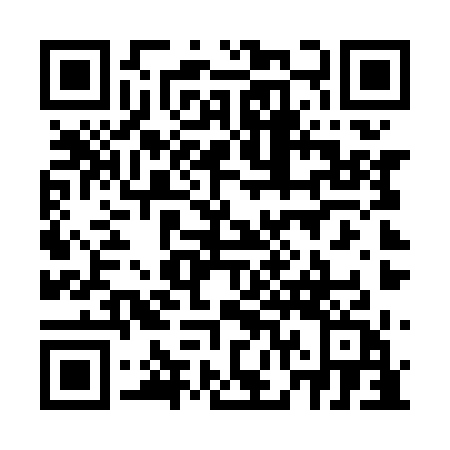 Prayer times for Central Kingsclear, New Brunswick, CanadaMon 1 Apr 2024 - Tue 30 Apr 2024High Latitude Method: Angle Based RulePrayer Calculation Method: Islamic Society of North AmericaAsar Calculation Method: HanafiPrayer times provided by https://www.salahtimes.comDateDayFajrSunriseDhuhrAsrMaghribIsha1Mon5:427:061:316:007:579:222Tue5:407:051:316:017:589:233Wed5:377:031:316:027:599:254Thu5:357:011:306:038:019:265Fri5:336:591:306:048:029:286Sat5:316:571:306:058:039:307Sun5:296:551:296:068:059:318Mon5:276:531:296:078:069:339Tue5:246:511:296:088:079:3510Wed5:226:501:296:098:099:3611Thu5:206:481:286:098:109:3812Fri5:186:461:286:108:119:4013Sat5:166:441:286:118:139:4114Sun5:136:421:286:128:149:4315Mon5:116:401:276:138:159:4516Tue5:096:391:276:148:169:4617Wed5:076:371:276:158:189:4818Thu5:056:351:276:158:199:5019Fri5:036:331:276:168:209:5220Sat5:006:321:266:178:229:5321Sun4:586:301:266:188:239:5522Mon4:566:281:266:198:249:5723Tue4:546:271:266:208:269:5924Wed4:526:251:266:208:2710:0025Thu4:506:231:256:218:2810:0226Fri4:476:221:256:228:3010:0427Sat4:456:201:256:238:3110:0628Sun4:436:181:256:248:3210:0829Mon4:416:171:256:248:3310:1030Tue4:396:151:256:258:3510:11